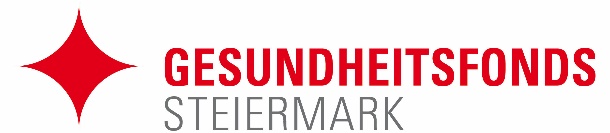 Bitte senden an:Gesundheitsfonds SteiermarkHerrengasse 288010 GrazEmail: gfst@gfstmk.atAntraggemäß der Richtlinie über die Gewährung von Zuschüssen für
„Strukturbedingte Maßnahmen“ nach Art 1 Abs. 1 Z 2 der Vereinbarung gemäß
Art 15a B-VG über die Organisation und Finanzierung des Gesundheitswesens - OFGAllgemeine Daten Antragsteller*inRechtsträger*in (Bezeichnung, Anschrift, Telefon, E-Mail, Kontaktperson):Krankenanstalt (Bezeichnung, Anschrift):Bankverbindung (IBAN, Geldinstitut):Beschreibung der beabsichtigten strukturbedingten MaßnahmeKurzbezeichnung / Titel:Antrag in der Höhe von maximal 90 % der Gesamtkosten:Ausgangssituation:Inhaltliche Beschreibung der beabsichtigten Strukturverbesserung bzw. -änderung:GesamtkostendarstellungBeschreibung der Investitionskosten / Gesamtkostendarstellung:Gesamtkostendarstellung aufgeschlüsselt nach Kostengruppen lt. ÖNORM B 1801-1:Umsetzungszeitplan:Darstellung der Jahresraten: Der*Die Antragsteller*in nimmt zur Kenntnis, dass mindestens 10 % der Gesamtkosten selbst zu tragen sind. Der*Die Antragsteller*in bestätigt die Vollständigkeit und Richtigkeit der oben gemachten Angaben und erklärt die Richtlinie über die Gewährung von Zuschüssen für „Strukturbedingte Maßnahmen“ zur Kenntnis genommen zu haben und diese einzuhalten. Weiters nimmt der*die Antragsteller*in ausdrücklich zur Kenntnis, dass unvollständige oder unrichtige Angaben zur Folge haben, dass der Antrag auf Gewährung von Zuschüssen aus Mitteln des Gesundheitsfonds Steiermark nicht zur Beschlussfassung der Gesundheitsplattform zugeleitet werden kann. Der Förderungsgeber ist gemäß Art 6 Abs. 1 lit. b und f Datenschutz-Grundverordnung ermächtigt, alle im Förderungsantrag enthaltenen sowie die bei der Abwicklung und Kontrolle der Förderung, der Wahrnehmung der dem Gesundheitsfonds obliegenden gesetzlichen Aufgaben sowie bei allfälligen Rückforderungen anfallenden, den*die Förderungsnehmer*in betreffenden personenbezogenen Daten für Zwecke der Abwicklung des Förderungsvertrages, für Kontrollzwecke und für allfällige Rückforderungen automationsunterstützt zu verarbeiten.(Ort, Datum)	(rechtsgültige Unterfertigung der*des Zeichnungsberechtigten	der Institution bzw. des*der Trägers*Trägerin)€KostengruppeBezeichnung€ MioGesamtkosten€JahrGesamtkosten - € Mio90 % d. GK - € MioSumme